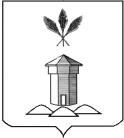 АДМИНИСТРАЦИЯ БАБУШКИНСКОГО МУНИЦИПАЛЬНОГО ОКРУГА ВОЛОГОДСКОЙ ОБЛАСТИПОСТАНОВЛЕНИЕО внесении изменений в постановление администрации Бабушкинского муниципального района от 12.12.2022 года № 758 «Об утверждении Плана проведения экспертизы муниципальных нормативных правовых актов Бабушкинского муниципального округа, затрагивающих вопросы осуществления предпринимательской и иной экономической  деятельности, инвестиционной деятельности, на 2023 год»В соответствии с постановлением администрации Бабушкинского муниципального района от 30.07.2018 г. № 690 «О порядке организации и проведении оценки регулирующего воздействия» (в редакции постановления администрации Бабушкинского муниципального района Вологодской области от 22.08.2022 года № 539 «О внесении изменений в постановление администрации Бабушкинского муниципального района от 30.07.2018 г. № 690 «О порядке организации и проведении оценки регулирующего воздействия»), руководствуясь Уставом Бабушкинского муниципального округа Вологодской области,ПОСТАНОВЛЯЮ:Внести изменения в постановление администрации Бабушкинского муниципального района от 12.12.2022 года № 758 «Об утверждении плана проведения экспертизы муниципальных нормативных правовых актов Бабушкинского муниципального округа, затрагивающих вопросы осуществления предпринимательской и иной экономической деятельности, инвестиционной деятельности, на 2023 год», изложив его в новой редакции.Настоящее постановление подлежит размещению на официальном сайте Бабушкинского муниципального округа в информационно-телекоммуникационной сети «Интернет» и вступает в силу с даты подписания.Контроль за исполнением настоящего постановления оставляю за собой.Первый заместитель Главы округа                                                                         А.В. ШишебаровПриложение 1Утвержденпостановлением администрацииБабушкинского района от 12.12.2022 года № 758(в редакции постановленияАдминистрации Бабушкинского муниципального округа Вологодской области от 13.06.2023 года № 558)ПЛАН проведения экспертизы муниципальных нормативных правовыхактов Бабушкинского муниципального округа,затрагивающих вопросы осуществления предпринимательскойи инвестиционной деятельности, на 2023 год13.06.2023 года№558с.им. Бабушкина№п/пВид, наименование акта, дата и номерПоложение акта Дата начала проведения экспертизыСрок проведения экспертизы123451Решение Представительного Собрания Бабушкинского муниципального округа от 3 февраля 2023 года № 136 «Об утверждении Положения о муниципальном земельномконтроле  в границах Бабушкинского муниципального округа»Все положение20 июня 60 календарных дней